Landeskinderturnfest 2019 HeilbronnMitarbeitEmpfangteam am BahnhofFreitag, 19. Juli 2019	ca. 16:00	 – 19:00 Uhr (3 Pers.)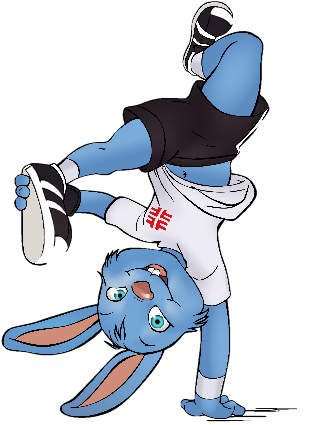 Beschreibung der Aufgabenerste Anlaufstelle bei der Ankunftgeben von Ortsauskünfte Organisatorischer AblaufEine allgemeine Helferbesprechung findet ca. 2-3 Wochen vor der Veranstaltung statt. Verein	:												Ansprechpartner/in:											Tel.:													E-Mail-Adresse:											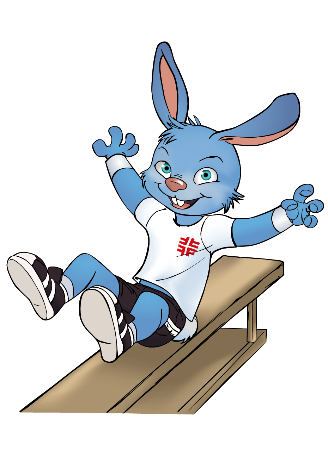 Änderungen vorbehaltenTabelle kann als vereinsinterne Helferübersicht verwendet werden. Mitarbeit Empfangteam am BahnhofFreitag, 19.Juli 2019,	ca. 16.00 – 19:00 Uhr (3 Pers.)Verein:		 	______________________________________			Tel.:			______________________________________Verantwortlicher Ansprechpartner: 	______________________________________			E-Mail-Adresse:	______________________________________EinsatztagEinsatzzeitAnzahl der HelferFreitag, 19.7.ca. 16:00 – 19:00 UhrEinsatztagZeiten(siehe oben)VereinVornameNameTelefonMobilE-MailT-ShirtGröße